Grundsätzlich gilt für das Template fishpass: Es sind ausschließlich Daten zu Querbauwerken mit einer Fallhöhe (Höhendifferenz Oberwasser -Unterwasser) > 100 cm zu erfassen. Die Experten der EG FISH haben sich auf diese Fallhöhe geeinigt, da viele für den Fischaufstieg problematische Querbauwerke < 200 cm existieren, die für die Erklärung der Erreichbarkeit der Habitate wichtig sind. Diese Querbauwerke sollen sofern kartografisch umsetzbar, künftig auch auf der Karte „Große Querbauwerke: Fischaufstieg“ dargestellt werden (vgl. K7 3. BWP Rhein 2021).   Die zu erfassenden Querbauwerke liegen im WRRL-Gewässernetz mit Einzugsgebieten > 2.500 km² (auch Teil A-Gewässer genannt) oder in einem der IKSR-Programmgewässer für Wanderfische.Attribut DefinitionAttributtyp (Type) Werte (Values)Werte (Values)WRRLMPRiver_CatKategorie des Gewässers, in dem das Querbauwerk liegtN (1) mandatory1 = Rhein (Rhine) 2 = Zuflüsse mit einem Einzugsgebiet größer 2500 km² (=WRRL-Gewässernetz Teil A) 3 = Zuflüsse mit einem Einzugsgebiet kleiner 2500 km2 (= Programmgewässer für Wanderfische)1 = Rhein (Rhine) 2 = Zuflüsse mit einem Einzugsgebiet größer 2500 km² (=WRRL-Gewässernetz Teil A) 3 = Zuflüsse mit einem Einzugsgebiet kleiner 2500 km2 (= Programmgewässer für Wanderfische)x xRS_NameBezeichnung des Gewässerabschnitts, in dem das Querbauwerk liegt (River Section Name)Z (100) mandatoryfreier Text, z. B. Birs Unterlauffreier Text, z. B. Birs Unterlaufx x Object_IDZeichencode (Identifier), der ein Querbauwerk eindeutig definiert Z (42)mandatoryDer Zeichencode muss innerhalb des Datensatzes eindeutig sein und mit dem Country-Code beginnen, s. Attribut Country.Der Zeichencode muss innerhalb des Datensatzes eindeutig sein und mit dem Country-Code beginnen, s. Attribut Country.xxRiver_SecRheinabschnitt/Nebenflusssystem, in dem das Querbauwerk liegtN(1)mandatory1 = Deltarhein und Rheinarme inkl. IJssel2 = Niederrhein und Zuflüsse3 = Mittelrhein und Zuflüsse4 = Mittelrhein und Zuflüsse inkl. Mosel5 = Oberrhein und Zuflüsse inkl. Main6 = Hochrhein und Zuflüsse 7 = Bodensee/Alpenrhein und Zuflüsse (Bodensee-Seeforelle)1 = Deltarhein und Rheinarme inkl. IJssel2 = Niederrhein und Zuflüsse3 = Mittelrhein und Zuflüsse4 = Mittelrhein und Zuflüsse inkl. Mosel5 = Oberrhein und Zuflüsse inkl. Main6 = Hochrhein und Zuflüsse 7 = Bodensee/Alpenrhein und Zuflüsse (Bodensee-Seeforelle)x x FishprogLiegt das Querbauwerk in einem Programmgewässer für Wanderfische? N (1)mandatory1 = Ja (yes)2 = Nein (no)1 = Ja (yes)2 = Nein (no)xxHistoricalGibt es historische Nachweise von Lachs- bzw. Seeforellenpopulationen vor 1900 im Gewässerabschnitt, in dem das Querbauwerk liegt?N (1)mandatory1 = Ja (yes)2 = Nein (no)3 = unbekannt1 = Ja (yes)2 = Nein (no)3 = unbekanntxName_InstName der datenliefernden Stelle + ggf. AnsprechpersonZ (100) mandatoryfreier Textfreier TextxxName_LocName des QuerbauwerksZ (100) mandatoryfreier Textfreier TextxxType_ATyp des Querbauwerks - Wasserkraftanlage; N (1)mandatoryMindestangabe der Werte (mandatory)0 = unbekannt1 = Stauwehr/Querbauwerk mit Wasserkraftanlage 2 = Stauwehr/Querbauwerk ohne Wasserkraftanlage Mindestangabe der Werte (mandatory)0 = unbekannt1 = Stauwehr/Querbauwerk mit Wasserkraftanlage 2 = Stauwehr/Querbauwerk ohne Wasserkraftanlage xType_BTyp des Querbauwerks - Wehre; kommaseparierte Mehrfachnennungen möglichZ (15)optionalOptionale Werte zur Präzisierung, die kommasepariert zusätzlich zu o.g. Wert angegeben werden können 3 = Wehr zur Abflussregulierung4 = Streichwehr5 = bewegliches Wehr6 = Sohlrampe/-gleite7 = Absturz8 = Talsperre/Damm9 = Deich mit Siel (sluice)10 = Querbauwerk mit Schiffsschleuse (lock)Optionale Werte zur Präzisierung, die kommasepariert zusätzlich zu o.g. Wert angegeben werden können 3 = Wehr zur Abflussregulierung4 = Streichwehr5 = bewegliches Wehr6 = Sohlrampe/-gleite7 = Absturz8 = Talsperre/Damm9 = Deich mit Siel (sluice)10 = Querbauwerk mit Schiffsschleuse (lock)xHeight_FilterIst die Fallhöhe < oder > 200 cm? Angabe ermöglicht rückwirkende Filterung der Daten, falls kartografische Darstellung aus Gründen der Übersichtlichkeit auf Querbauwerke > 200 cm beschränkt werden muss.N(1)mandatory1 = Fallhöhe ~ < 200 cm2 = Fallhöhe >= 200 cm1 = Fallhöhe ~ < 200 cm2 = Fallhöhe >= 200 cmx TurbTypeTurbinentyp / Kraftwerkstyp;kommaseparierte Mehrfachnennung möglichZ (20)Conditional, mandatory if Type_A = 11 = Francis-Spiralturbine2 = Francis-Schachtturbine3 = Kaplan-Turbine4 = Kaplan-Rohrturbine (horizontales Laufrad)5 = fischschonend optimierte Kaplanturbine mit verringerten Spaltweiten6 = Pelton-Turbine7 = Durchströmturbine (z.B. Banki, Ossberger)8 = Archimedische Schraube (Hydrodynamic screw)9 = Wasserrad (waterwheel)10 = Very Low Head Turbine11 = andere (other)12 = unbekannt1 = Francis-Spiralturbine2 = Francis-Schachtturbine3 = Kaplan-Turbine4 = Kaplan-Rohrturbine (horizontales Laufrad)5 = fischschonend optimierte Kaplanturbine mit verringerten Spaltweiten6 = Pelton-Turbine7 = Durchströmturbine (z.B. Banki, Ossberger)8 = Archimedische Schraube (Hydrodynamic screw)9 = Wasserrad (waterwheel)10 = Very Low Head Turbine11 = andere (other)12 = unbekanntTT_ExplTurbinentyp / Kraftwerkstyp-ErläuterungZ (255)optionalErläuterungsmöglichkeit, wenn bei Turb_Type 11 (andere (other)) gewählt wurdeErläuterungsmöglichkeit, wenn bei Turb_Type 11 (andere (other)) gewählt wurdeUpGibt es eine Fischaufstiegsanlage?N (1)mandatory1 = Ja (Yes)2 = Nein (No)3 = Geplant (planned)4 = unbekannt1 = Ja (Yes)2 = Nein (No)3 = Geplant (planned)4 = unbekanntx x UpTypeFischaufstiegsanlagentyp;kommaseparierte Mehrfachnennungen möglichZ (20)Conditional, mandatory if Up=1 1 = Konventioneller Beckenpass (pool pass)2 = Raugerinne-Beckenpass (rough-channel pool pass)3 = Vertical-Slot-Pass / Schlitzpass4 = Denil-Pass5 = Aalleiter / Aalpass (Eel ladder)6 = Fischschleuse (fish lock)7 = Fischaufzug (fish lift)8 = Wulstfischpass9 = Rhomboidpass10 = Mäanderpass11 = Borstenfischpass (Dr. Hassinger)12 = Pfahl-Fischpass13 = Umgehungsgerinne / Bypass14 = Sohlrampe /-gleite 15 = Teilrampe (Fischrampe)16 = andere / Mischbauweise17 = unbekannt (unknown)1 = Konventioneller Beckenpass (pool pass)2 = Raugerinne-Beckenpass (rough-channel pool pass)3 = Vertical-Slot-Pass / Schlitzpass4 = Denil-Pass5 = Aalleiter / Aalpass (Eel ladder)6 = Fischschleuse (fish lock)7 = Fischaufzug (fish lift)8 = Wulstfischpass9 = Rhomboidpass10 = Mäanderpass11 = Borstenfischpass (Dr. Hassinger)12 = Pfahl-Fischpass13 = Umgehungsgerinne / Bypass14 = Sohlrampe /-gleite 15 = Teilrampe (Fischrampe)16 = andere / Mischbauweise17 = unbekannt (unknown)UT_ExplFischaufstiegsanlagentyp-ErläuterungZ (255)optionalErläuterungsmöglichkeit, wenn bei UpType 16 (andere Mischbauweise) gewählt wurdeErläuterungsmöglichkeit, wenn bei UpType 16 (andere Mischbauweise) gewählt wurdeUpYearJahr der Fertigstellung / Inbetriebnahme, ab der die Fischaufstiegsanlage (voraussichtlich) wirksam ist  N (4)conditional,mandatoryif Up=1Jahreszahl, z. B. 2000 (Wenn unbekannt, bitte -999 angeben.)Jahreszahl, z. B. 2000 (Wenn unbekannt, bitte -999 angeben.)x x UpCostKosten für die Fischaufstiegsanlage (inkl. Planung, Bau) N (20)conditional,mandatoryif Up=1Zahl mit maximal 20 Ziffern, Angabe in Euro(Wenn unbekannt, bitte -999 angeben.)Zahl mit maximal 20 Ziffern, Angabe in Euro(Wenn unbekannt, bitte -999 angeben.)x x UpFunctAufwärtspassierbarkeit des Querbauwerks für Atlantischen Lachs und andere große anadrome Wanderfische (z.B. Meerforelle)N (1)mandatory1 = passierbar (passable)2 = eingeschränkt passierbar (restricted passable)3 = nicht passierbar (not passable)4 = unbekannt (unknown)1 = passierbar (passable)2 = eingeschränkt passierbar (restricted passable)3 = nicht passierbar (not passable)4 = unbekannt (unknown)x DownGibt es einen Fischschutz und / oder eine Fischabstiegsanlage?N (1)mandatory1 = Ja (Yes)2 = Nein (No)3 = Geplant (planned)4 = unbekannt 1 = Ja (Yes)2 = Nein (No)3 = Geplant (planned)4 = unbekannt x x DownTypeFischschutz bzw.  Fischabstiegsanlagentyp, kommaseparierte Mehrfachnennungen möglichZ (20)conditional, mandatory if Down=1Fischschutz:1 = Horizontalrechen 2 = Vertikalrechen3 = RollrechenFischabstiegsanlage:4 = oberflächennaher Bypass5 = sohlnaher Bypass6 = Bypass-Schacht7 = Leitrechen-Bypass-System nach EBEL, GLUCH& KEHL (2001)8 = andere (other)9 = unbekannt (unknown)Fischschutz:1 = Horizontalrechen 2 = Vertikalrechen3 = RollrechenFischabstiegsanlage:4 = oberflächennaher Bypass5 = sohlnaher Bypass6 = Bypass-Schacht7 = Leitrechen-Bypass-System nach EBEL, GLUCH& KEHL (2001)8 = andere (other)9 = unbekannt (unknown)DT_ExplFischschutz bzw.  Fischabstiegsanlagentyp, -ErläuterungZ (255)optionalErläuterungsmöglichkeit, wenn bei DownType 8 (andere (other)) gewählt wurdeErläuterungsmöglichkeit, wenn bei DownType 8 (andere (other)) gewählt wurdeEelProtectFang- und Transportmaßnahme, Turbinenmanagement für den Aal, kommaseparierte Mehrfachnennungen möglichZ (5) conditional, mandatory if Type=10 = weder Fang- und Transportmaßnahme noch Turbinenmanagement 1 = Aale im Oberwasser der Staustufe gefangen 2 = Turbinenmanagement für den Aal3 = unbekannt0 = weder Fang- und Transportmaßnahme noch Turbinenmanagement 1 = Aale im Oberwasser der Staustufe gefangen 2 = Turbinenmanagement für den Aal3 = unbekanntx BarSpaceStababstände des RechensZ (4) conditional, mandatory if DownType = 1, 2 or 3Zahl, Angabe in Millimetern [mm](Wenn unbekannt, bitte -999 angeben.)Zahl, Angabe in Millimetern [mm](Wenn unbekannt, bitte -999 angeben.)BarInclNeigung des Rechens zur Anströmung Z (4) conditional, mandatory if DownType = 1, 2 or 3Zahl, Angabe in Grad [°](Wenn unbekannt, bitte -999 angeben.)Zahl, Angabe in Grad [°](Wenn unbekannt, bitte -999 angeben.)BarInclNeigung des Rechens zur Anströmung Z (4) conditional, mandatory if DownType = 1, 2 or 3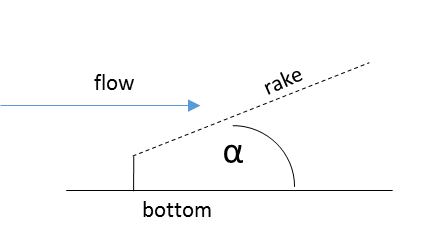 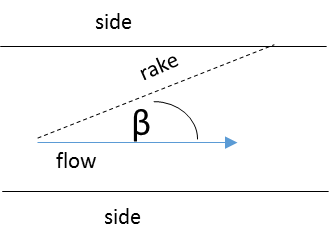 DownYearJahr der Fertigstellung / Inbetriebnahme, ab der die Fischabstiegsanlage / Fischschutz (voraussichtlich) wirksam ist  Z (4)conditional,mandatoryif Down=1Jahreszahl, z. B. 2000 oder 2012 oder 2018 oder 2021(Wenn unbekannt, bitte -999 angeben.)Jahreszahl, z. B. 2000 oder 2012 oder 2018 oder 2021(Wenn unbekannt, bitte -999 angeben.)x x DownCostKosten für den Fischschutz bzw. die Fischabstiegsanlage (inkl. Planung, Bau)Z (20)conditional,mandatoryif Down=1Zahl mit maximal 20 Ziffern, Angabe in Euro(Wenn unbekannt, bitte -999 angeben.)Zahl mit maximal 20 Ziffern, Angabe in Euro(Wenn unbekannt, bitte -999 angeben.)x x DownFunctAbwärtspassierbarkeit des Querbauwerks für den Europäischen AalN (1)mandatory1 = Sterblichkeit < 1 %2 = Sterblichkeit < 10%3 = 10 – 60% Sterblichkeit4 = 60 – 100% Sterblichkeit5 = unbekannt (unknown)(Hinweis: die grünen Symbole in der Karte K 8 „ohne Wasserkraftanlage – keine Sterblichkeit durch Turbinenpassage“ werden durch eine Abfrage erzeugt, wenn Type ≠ 1, also wenn keine Wasserkraftanlage am Querbauwerk vorhanden ist).1 = Sterblichkeit < 1 %2 = Sterblichkeit < 10%3 = 10 – 60% Sterblichkeit4 = 60 – 100% Sterblichkeit5 = unbekannt (unknown)(Hinweis: die grünen Symbole in der Karte K 8 „ohne Wasserkraftanlage – keine Sterblichkeit durch Turbinenpassage“ werden durch eine Abfrage erzeugt, wenn Type ≠ 1, also wenn keine Wasserkraftanlage am Querbauwerk vorhanden ist).x DownMortProzentangabeN (3)optionalProzentzahl zwischen 0 (=0 % Sterblichkeit) und 100 (=100 % Sterblichkeit) angeben.Prozentzahl zwischen 0 (=0 % Sterblichkeit) und 100 (=100 % Sterblichkeit) angeben.URLLink zu einer Internetseite mit lokalen InformationenZ (250)optionalInternet-Link, muss mit http:// beginnenInternet-Link, muss mit http:// beginnenCountryDatenlieferndes LandZ (4)mandatoryATXX, CHXX, LIXX, FR00, DEBW, DEBY, DERP, DEHE, DESL, DETH, DENW, DENI, NLXX, BEXX, LUXXATXX, CHXX, LIXX, FR00, DEBW, DEBY, DERP, DEHE, DESL, DETH, DENW, DENI, NLXX, BEXX, LUXXxxExplainFreier TextZ (250)optionalfreier Text zur Erläuterungfreier Text zur Erläuterung